RAFBAN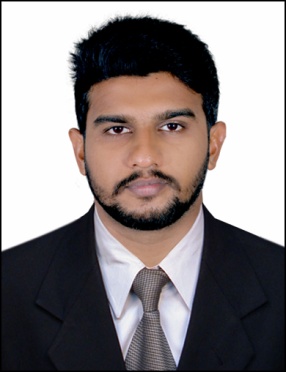 RAFBAN.331339@2freemail.com 	 Career ObjectiveLooking forward to deal with challenging and responsible assignment in PLC, Machine Servicing, Installation & commissioning (Automation) Electrical designing & Mechanical Designs with an Organization of high repute. And to be a part of an organization where I can fully utilize my skills and make a significant contribution to the success of the employer and at the same time my individual growth.Career SummaryGood understanding of achieving timely project completion, business growth objectives & turnaround for increase in top line and bottom line in rapid change environments.Proficient in controlling machinery and improving the product.Skilled in providing the cost effective and quality automation process.Excellent data analysis reporting skills using statistical methods and software.Proficient in effective execution of automation process.Proficient in Mechanical design.Proficient in marketing field.Job PreferencePLC programming, CNC programming &commissioning, Servicing Machine and Equipments, Electrical, Electronics, Installation & commissioning (Automation) & Mechanical maintenance, and Marketing.Technical KnowledgeExpert in PLC’s, CNC, Auto CAD, Sensors, Pneumatics, Mechanical and Hydraulics. Proficient in AutoCAD, MS Office.Experience SP AUTOMATION AND PACKING MACHINELocation: CoimbatoreEnvironment: Packing machine assemblyDuration: November 2015 – November 2016EXCEL MECHATRONICS INDIA PVT LTDLocation: BangaloreEnvironment: CNC refurbishmentDuration: July2014 –September 2015Academic ProjectRole: Project Execution including MECHANICAL ELECTRICAL AND ELECTRONICSOBJECT SORTING AND PLACING MACHINEBrief Overview of Project:This project deals with Object sorting and placing machine which can be used in Industries as well as for warehouse purpose. In this project we use microcontroller (AT89s52). With the help of microcontroller we are controlling a conveyor, lifting and placing sections with the help of proximity sensors. When the sensors detect the object the conveyor starts running and the work piece will be checked for defects and if any defects in the object the object will be ejected from the conveyor. The pieces without defect will be passed on to the lifting section. After completing the count of three the lift automatically place the object on to a rack. After placing it will come back to its initial position. Advantage of our project is that we can reduce the human effort .our project can be used at assembly line if so there won’t be any lag due to defect object coming to the assembly line.Academic Qualification:Diploma in Mechatronics from NTTF Tellicherry 2011-2014Personal profilePersonal StrengthsA positive attitude towards challenges and responsibilities. Working experience under tremendous pressure. A good team player and ready to take initiatives. Capable of carrying a task single handed.Reference Available on request  Personal DetailsDate of birth:26/02/199326/02/199326/02/1993Sex:                   Male:                   Male:                   MaleMarital Status:SingleSingleSingleNationality:IndianIndianIndian